                                                                                                                                                                                                        О Т К Р Ы Т О Е    А К Ц И О Н Е Р Н О Е     О Б Щ Е С Т В О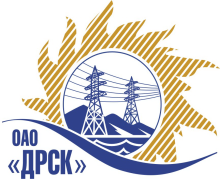 ПРОТОКОЛрассмотрения заявокПРЕДМЕТ ЗАКУПКИ:Способ и предмет закупки: Открытый электронный запрос предложений на право заключения Договора:  «Автомобиль грузовой с КМУ» для нужд филиала ОАО «ДРСК» «Хабаровские электрические сети».Закупка проводится  согласно ГКПЗ 2014г. раздела  2.2.2 «МТПиР»  № 2699 на основании указания ОАО «ДРСК» от  18.08.2014 г. № 205Плановая стоимость:  5 745 763,00  руб. без учета НДСФорма голосования членов Закупочной комиссии: очно-заочная.ПРИСУТСТВОВАЛИ: 8 членов постоянно действующей Закупочной комиссии 2-го уровня.ВОПРОСЫ, ВЫНОСИМЫЕ НА РАССМОТРЕНИЕ ЗАКУПОЧНОЙ КОМИССИИ: О признании предложений соответствующими условиям закупки.Об отклонении предложения участника закупкиО предварительной ранжировке предложенийО проведении переторжкиРАССМАТРИВАЕМЫЕ ДОКУМЕНТЫ:Протокол вскрытия конвертов от 01.10.2014г. № 605/МТПиР-ВИндивидуальное заключение Шахрая А.ГИндивидуальное заключение Моториной О.А.Индивидуальное заключение Лаптева И.А.ВОПРОС 1 «О признании предложений соответствующими условиям закупки»ОТМЕТИЛИ:Предложения ОАО "Стройдормаш" (624600, Свердловская обл., г. Алапаевск, ул. Серова, д. 1 ), ООО "МЕТРОПОЛИС-ТРЕЙД" (620137, Россия, Свердловская обл., г. Екатеринбург, ул. Сулимова, д. 6, оф. 8/2),  признаются удовлетворяющим по существу условиям закупки. Предлагается принять данные предложения к дальнейшему рассмотрению.ВОПРОС  2	«Об отклонении предложения участника закупки»ООО "ГИРД-Автофургон" (456300, Челябинская область, г. Миасс, ул. Севастопольская, д. 1 А).В связи с тем, что поставщиком предложен автомобиль, который не соответствует требованиям технического задания (отсутствуют стойки для перевозки опор), была запрошена дополнительная информация в соответствии с требованиями п.22 технического задания. Ответ на запрос в установленные сроки не поступил. Предлагается отклонить предложение  от дальнейшего рассмотренияВОПРОС 3  «О предварительной ранжировке предложений»ОТМЕТИЛИ:В соответствии с требованиями и условиями, предусмотренными извещением о закупке и Закупочной документацией, предлагается предварительно ранжировать предложения следующим образом:ВОПРОС 4  «О проведении переторжки»ОТМЕТИЛИ:Учитывая результаты экспертизы предложений Участников закупки, Закупочная комиссия полагает целесообразным проведение переторжки. РЕШИЛИ:Признать предложения ОАО "Стройдормаш" (624600, Свердловская обл., г. Алапаевск, ул. Серова, д. 1 ), ООО "МЕТРОПОЛИС-ТРЕЙД" (620137, Россия, Свердловская обл., г. Екатеринбург, ул. Сулимова, д. 6, оф. 8/2)  соответствующими условиям закупки.Отклонить предложение: ООО "ГИРД-Автофургон"Утвердить предварительную ранжировку предложений Участников.место: ОАО "Стройдормаш" место: ООО "МЕТРОПОЛИС-ТРЕЙД"4. Провести переторжку. - Пригласить к участию в переторжке участников ОАО "Стройдормаш" , ООО "МЕТРОПОЛИС-ТРЕЙД"  - Определить форму переторжки: заочная. - Назначить переторжку на 15.10.2014 в 15:00 час. (благовещенского времени).           - Место проведения переторжки: ЭТП b2b-energo Техническому секретарю Закупочной комиссии уведомить участников, приглашенных к участию в переторжке о принятом комиссией решении.ДАЛЬНЕВОСТОЧНАЯ РАСПРЕДЕЛИТЕЛЬНАЯ СЕТЕВАЯ КОМПАНИЯУл.Шевченко, 28,   г.Благовещенск,  675000,     РоссияТел: (4162) 397-359; Тел/факс (4162) 397-200, 397-436Телетайп    154147 «МАРС»;         E-mail: doc@drsk.ruОКПО 78900638,    ОГРН  1052800111308,   ИНН/КПП  2801108200/280150001№ 605/МТПиР-Р               город  Благовещенск«_10_» октября 2014г.Место в предварительной ранжировкеНаименование участниковЦена, в руб. без НДСНеценовая предпочтительность (в баллах на балльной шкалеот 3до 5)1 местоОАО "Стройдормаш"5 711 864,413,02 местоООО "МЕТРОПОЛИС-ТРЕЙД"5 745 763,003,0Ответственный секретарь Закупочной комиссии 2 уровня ОАО «ДРСК»____________________О.А. МоторинаТехнический секретарь Закупочной комиссии 2 уровня ОАО «ДРСК»____________________      Г.М. Терёшкина